Giải Sinh học lớp 9 Bài 41: Môi trường và các nhân tố sinh thái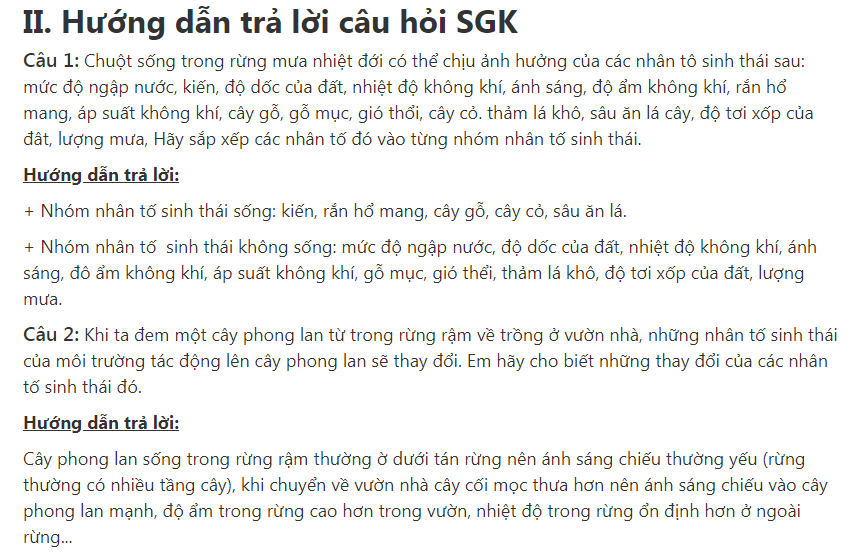 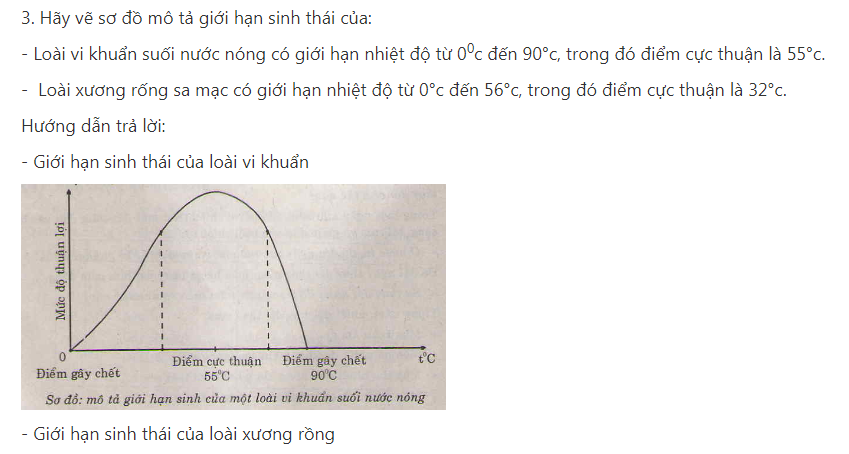 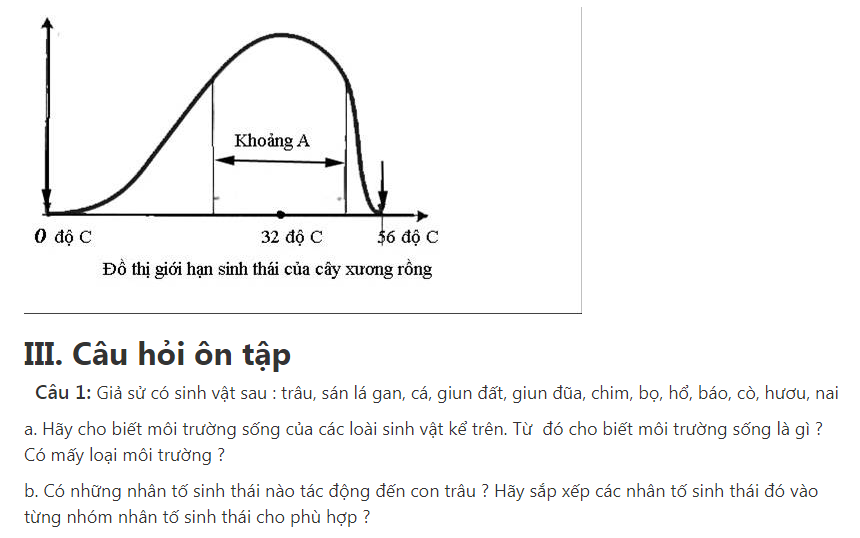 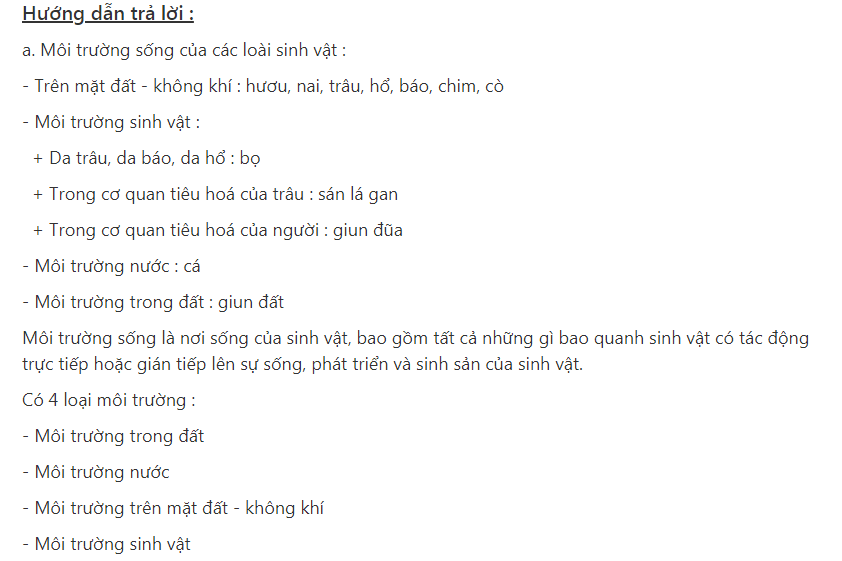 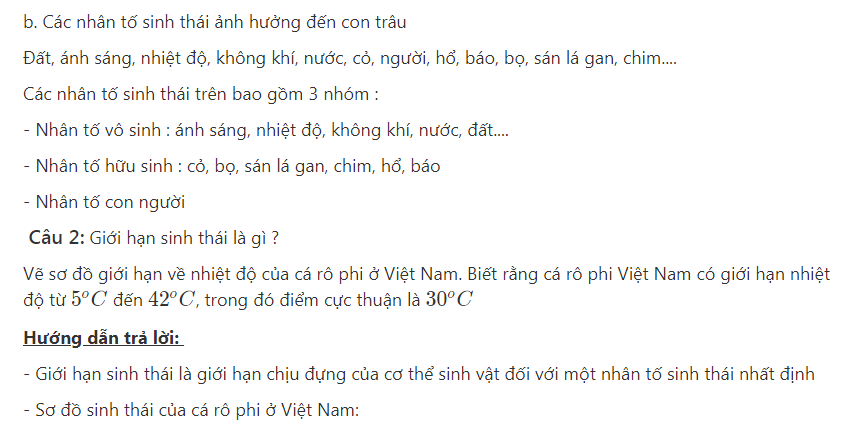 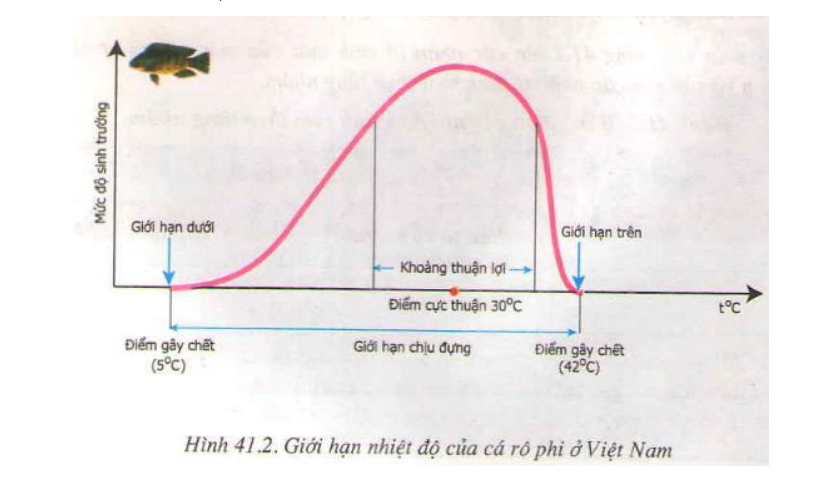 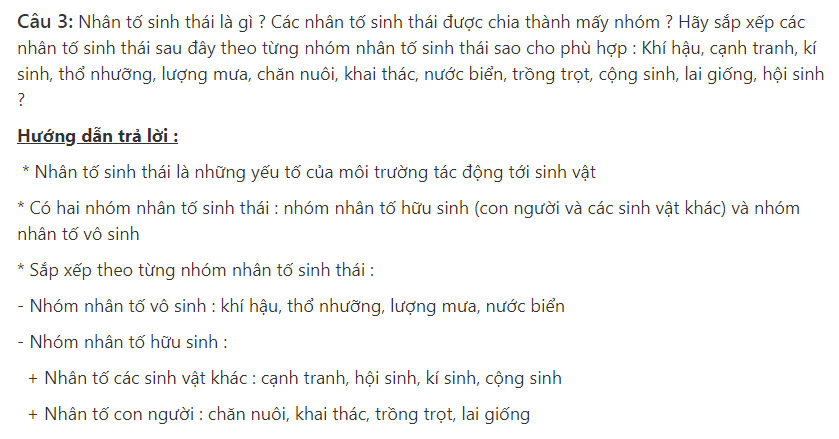 